 KS-JCEP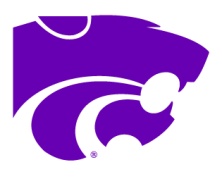 Kansas Joint Council of Extension ProfessionalsAnnual Meeting Minutes October 23, 2019KSU Student Union, Manhattan, KSThe 2019 Annual Meeting of the Kansas Joint Council of Extension Professionals was called to order at 12:21 p.m. by President, Nancy Honig. The minutes of the 2018 Annual Meeting were approved as submitted to the KS-JCEP website.No communications were presented.Treasurer’s Report and 2019 / 2020 budget proposal was given by Secretary /Treasurer Christopher Petty.   Standing Committee Reports	Association Awareness and Membership Recruitment – Chair John ForsheeNew Agent luncheons hosted Spring and Fall in Manhattan. John Forshee reported that the luncheons are a successful way to introduce new extension agents to professional organizations, and that there was a noticeable increase in new agents this past year.  	Finance – Chair Chris PettyChristopher Petty reported that the 2019-2020 year will be his last year as finance chair and as KS-JCEP Secretary / Treasurer. This will be his fourth year in the position, as he is a holdover from the former Kansas Extension Agents Association (KEAA). Chair elect David Key will take over the Secretary /Treasurer position for the 2020-2021 year. Additionally, Petty discussed the future potential for KS-JCEP funds to used to financially assist extension professionals attending national meetings.	Marketing and Outreach – Chair Erin YellandDiscussion on combining the Marketing and Outreach and Association Awareness and Membership Recruitment committees. Discussion on awareness of financial opportunities and benefits of association memberships.	Professional Development -Chair Nancy DanielsDiscussion on having members of Program Focus Teams serve as members of the Professional Development Committee. Communication on needed professional development from Program Focus Teams is needed. Stress among extension staff is an issue.	Employee Relations -Chair Jill MartinsonDiscussion included the KSRE administration meeting with association representatives held on Oct 8. Committee discussed a system wide report on those questions and answers is needed. Need for discussion on the issues of retention vs limited term employees as possibly being a new norm. Improved communication needed between campus departments and local units. Committee would like to work on a comprehensive list of campus resources available to employees. Chair for 2019-2020 - Rachael Boyle.Government Stakeholders Support Task Force – Rachael BoyleA committee comprised of association membership met to discuss political engagement at local, state, and national levels. Hopefully, compiled information will be forthcoming, soon.  No unfinished business presented.	New Business:The slate of officers presented to the membership included President, John Forshee, President-elect, Candis Meerpohl, and Secretary-Treasurer, Christopher Petty. Anna Muir moved for a unanimous ballot to be cast for this slate of officers. Dennis Patton seconded the motion. The motion carried. Dennis Patton moved, and John Forshee seconded a motion to approve the financial report and budget proposal as submitted. The motion carried.		Rachael Boyle proposed a bi-law change wherein the current President will serve on the Extension Annual Conference Planning Committee. Currently, the Past President serves on this committee. Official notice of all bi-law changes must be printed at least ten days prior to the 2020 Kansas Joint Council of Extension Professionals Annual Meeting. Kansas Joint Council of Extension Professionals would require a bi-law change in order to combine the Marketing and Outreach, and Association Awareness and Membership Recruitment Committees. Official notice of all bi-law changes must be printed at least ten days prior to the 2020 Kansas Joint Council of Extension Professionals Annual Meeting. President Nancy Honig passed the gavel to John Forshee, 2019-20 Kansas Joint Council of Extension Professionals President. Incoming President John Forshee gave announcements about the Extension Leadership Conference, February 12-13, 202, San Antonio, TX and Public Issues Leadership Development Conference, April 5-8, 2020, Washington D.C.Adjournment Incoming president John Forshee declared the meeting adjourned at 12:43 p.m. 